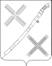 СОВЕТКРАСНОГВАРДЕЙСКОГО СЕЛЬСКОГО ПОСЕЛЕНИЯ КАНЕВСКОГО РАЙОНАРЕШЕНИЕ__________________                                                                                      № _____поселок КрасногвардеецО внесении изменений в решение Совета Красногвардейского сельского поселения Каневского района от 27 ноября 2018 года № 176 «Об установлении земельного налога в Красногвардейском сельском поселении Каневского района» (в редакции № 180 от 24.11.2022 года, № 190 от 28.12.2022 года)На основании протеста прокуратуры Каневского района от 23 августа 2023 года № 07-02/Прдп1012-23-20030029, Совет Красногвардейского сельского поселения Каневского района р е ш и л:1. Внести в решение Совета Красногвардейского сельского поселения Каневского района от 27 ноября 2018 года № 176 «Об установлении земельного налога в Красногвардейском сельском поселении Каневского района» (в редакции № 180 от 24.11.2022 года, № 190 от 28.12.2022 года) следующие изменения:1.1 Решение дополнить пунктом 1.1. следующего содержания:«1.1. Налоговая база в отношении земельного участка за налоговый период 2023 года определяется как его кадастровая стоимость, внесенная в Единый государственный реестр недвижимости и подлежащая применению с 1 января 2022 года с учетом особенностей, предусмотренных статьей 391 Налогового кодекса Российской Федерации, в случае, если кадастровая стоимость такого земельного участка, внесенная в Единый государственный реестр недвижимости и подлежащая применению с 1 января 2023 года, превышает кадастровую стоимость такого земельного участка, внесенную в Единый государственный реестр недвижимости и подлежащую применению с 1 января 2022 года, за исключением случаев, если кадастровая стоимость соответствующего земельного участка увеличилась вследствие изменения его характеристик.»;1.2. пункт 6 решения дополнить новым абзацем следующего содержания:«Налогоплательщик - участник соглашения о защите и поощрении капиталовложений при исчислении суммы налога (авансового платежа по налогу) вправе применить налоговый вычет для СЗПК в порядке и на условиях, которые предусмотрены статьей 396.1 Налогового кодекса Российской Федерации.».2. Копию настоящего решения направить в Межрайонную инспекцию Федеральной налоговой службы России № 4 по Краснодарскому краю для руководства в работе.3. Опубликовать настоящее решение в газете «Каневские зори» и разместить на официальном сайте администрации Красногвардейского сельского поселения Каневского района в информационно-телекоммуникационной сети «Интернет».4. Контроль за выполнением настоящего решения возложить на постоянную комиссию Совета Красногвардейского сельского поселения Каневского района по бюджету, налогам и сборам, по имуществу и землепользованию.5. Решение вступает в силу со дня его официального опубликования.Глава Красногвардейского сельскогопоселения Каневского района                                                             Ю.В.Гринь